Anand KarajMr. Shashi Lalvani and Mrs. Sharmila Lalvani&Mr. Sulaiman Sheriff and Mrs. Tilat Rizvirequest the honor of your presence at themarriage ceremony uniting their childrenMaroui LalvaniandRizvan Sheriff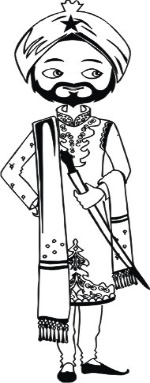 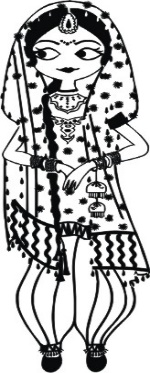 Saturday, January 13, 2018Jaan Prasthan ............. 10:30 amMilni .......................... 11:00 amAnand Karaj ............... 11:30 pmLangar ....................... 12:30 pmGuru Nanak Society of Greater Cincinnati4394 Tylersville Rd, West Chester Township, OH 45011Reception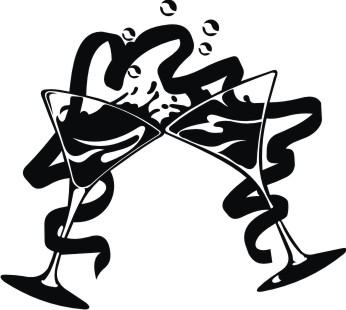 Mr. Shashi Lalvani and Mrs. Latika Lalvani&Mr. Sulaiman Sheriff and Mrs. Tilat Rizvikindly request the honor of your presenceto celebrate the newlywed coupleMaroui LalvaniandRizvan SheriffSaturday, January 13, 2018Cocktail Hour .............. 6:30 pmSeated Dinner ............. 7:30 pmCincinnati Music Hall1241 Elm St, Cincinnati, OH 45202Please refer to www.theknot.com/us/maroui-and-ahmerfor hotel accommodations and other details